Режим функционирования школы с 1 сентября 2020г.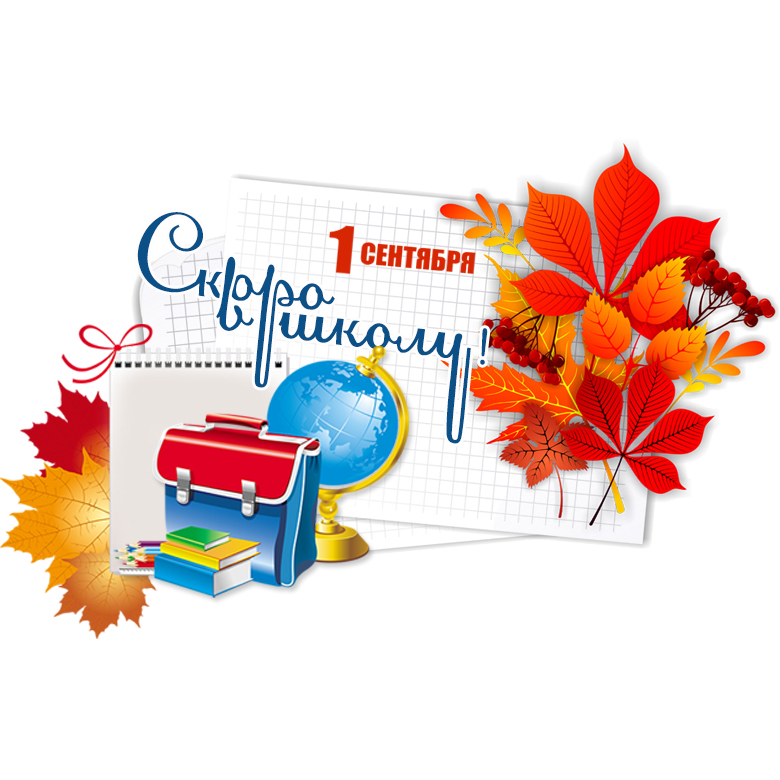                                           Уважаемые родители! С 01.09.2020 г. школа возобновит свою работу в очном режиме. В связи с запретом на проведение массовых мероприятий торжественная линейка состоится в зале столовой для 11 класса, для  1 класса состоится в классе. У остальных классов будет классный час, посвященный 75-летию Победы в Великой Отечественной войне в закрепленных классных кабинетах. Начало праздничных мероприятий в 10.00. Новый учебный год для всех учеников начнется с уроков, посвященных 75-летию Победы в Великой Отечественной войне.Параллельно с плановой работой по подготовке к новому учебному году, школа готовится к выполнению санитарно-эпидемиологических правил, утвержденных 30 июня постановлением Главного государственного санитарного врача РФ № 16 «Об утверждении санитарно-эпидемиологических правил СП 3.1/2.4.3598-20 «Санитарно-эпидемиологические требования к устройству, содержанию и организации работы образовательных организаций и других объектов социальной инфраструктуры для детей и молодежи в условиях распространения новой коронавирусной инфекции (COVID-19)»: Будут соблюдаться следующие требования:    1. Проведение уборок (ежедневных, генеральной) и заключительной дезинфекции с применением дезинфицирующих средств, применяемых для обеззараживания объектов при вирусных инфекциях согласно утвержденному графику;Посещение столовой  учащимися согласно утвержденным графикам с соблюдением социальной дистанции не менее 1,5 метра;Организация питьевого режима в школе;В числе мер, необходимых для обеспечения безопасного пребывания в школе обучающихся и учителей, – генеральная уборка образовательного учреждения перед открытием с применением дезинфицирующих средств.  С 1 сентября  будут проводиться ежедневые «утренние фильтры» с использованием бесконтактных термометров.Если ребёнок переболел или был в контакте в больным с COVID-19, то до уроков его допустят только после того, как он предоставит заключение врача об отсутствии медицинских противопоказаний для пребывания в школе.На входе в школу, в пищеблоке, в санузлах  будут установлены дозаторы со средством для дезинфекции рук, в санузлах обеспечено наличие туалетной бумаги. В соответствии с рекомендациями Роспотребнадзора  для сокращения количества контактов за всеми классами закреплены отдельные помещения.Посещать спортзал и предметные кабинеты (физики, химии, информатики, истории) ученики будут в соответствии с расписанием уроков. Когда погодные условия это позволят, уроки физической культуры будут проводиться на свежем воздухе.Работники школьной столовой будут работать исключительно в защитных масках и перчатках, мыть посуду  вручную - с обработкой дезинфицирующими средствами либо  может использоваться одноразовая посуда.Организация прихода обучающихся в школу согласно утвержденному графику .
5.График прихода обучающихся в образовательную организацию  в 2020/2021 учебном году                             Понедельник – пятница         Вход №1               Центральный вход         Вход №1               Центральный вход         Вход №1               Центральный входВремяВремяКласс8:00-8.158:00-8.157,8,9 кл.8:15-8.308:15-8.3010,11кл.Вход №2 (через мастерскую, справа с торца здания)Вход №2 (через мастерскую, справа с торца здания)Вход №2 (через мастерскую, справа с торца здания)8:00-8.151,2,5 кл.1,2,5 кл.8:15-8.303,4,6кл.3,4,6кл.